Publicado en Guadalajara el 09/03/2020 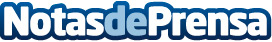 El 15 de marzo comienza el IX Circuito MTB de GuadalajaraEste año consta de diez pruebas, que arrancan en Cifuentes el próximo fin de semana, y terminarán en Yebra (25 de octubre). Como cada año, el circuito evoluciona y estrena novedadesDatos de contacto:Javier Bravo606411053Nota de prensa publicada en: https://www.notasdeprensa.es/el-15-de-marzo-comienza-el-ix-circuito-mtb-de Categorias: Castilla La Mancha Ciclismo http://www.notasdeprensa.es